Tally chart to show my family’s favourite way of eating an egg: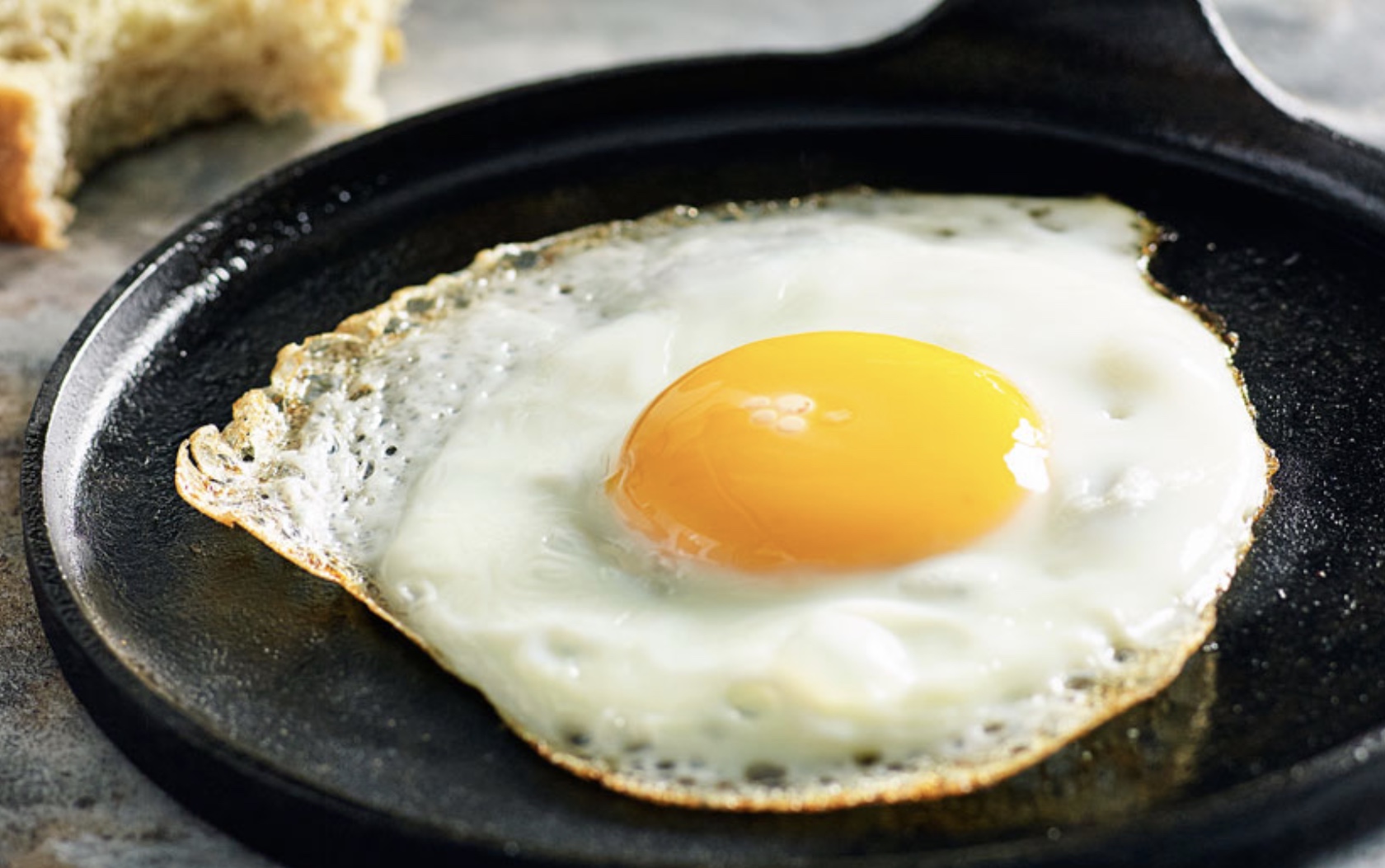 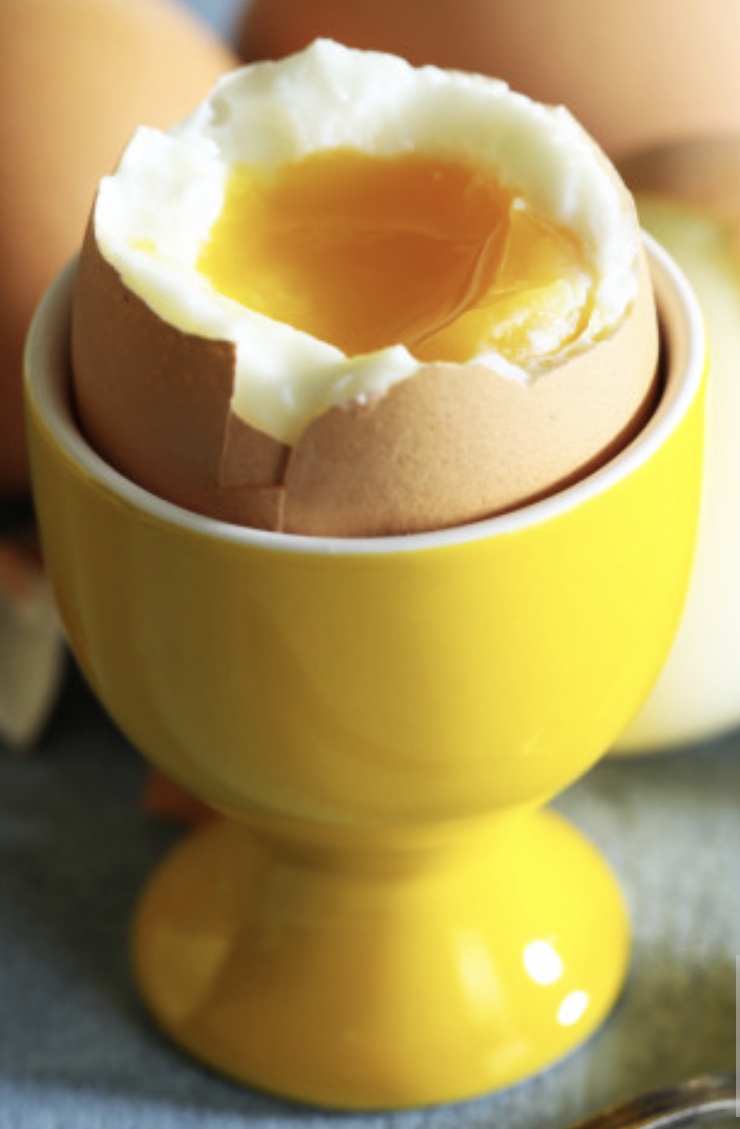 Poached Egg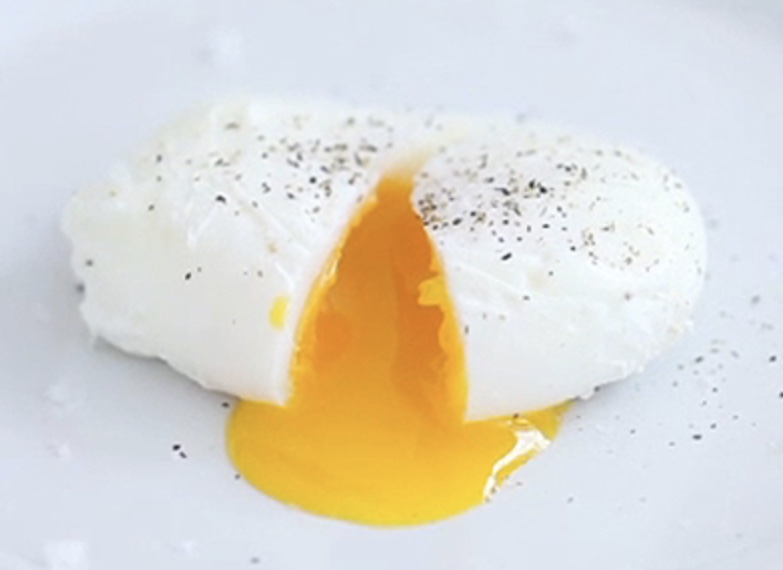 Scrambled Egg 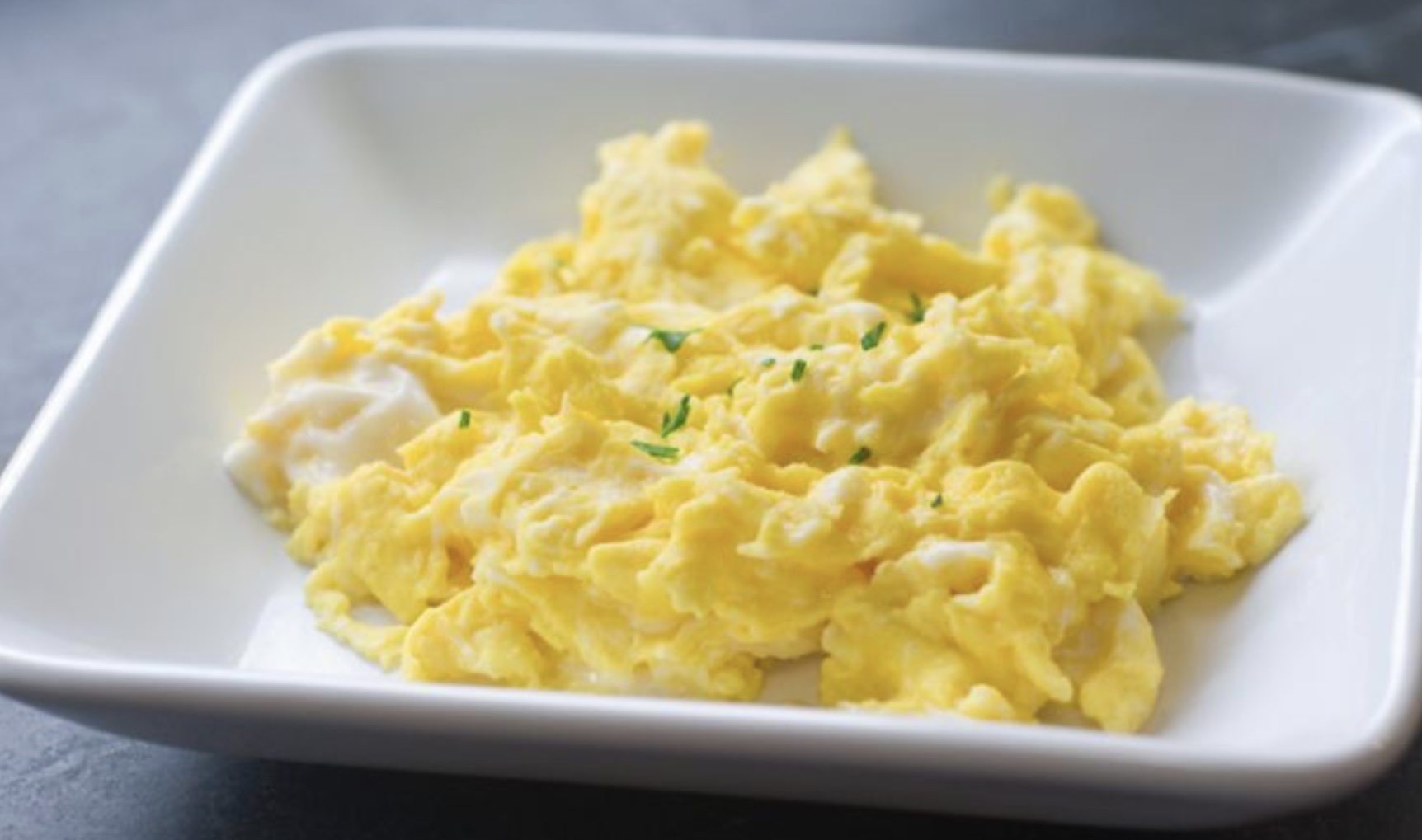 Boiled EggFried EggBaking a Cake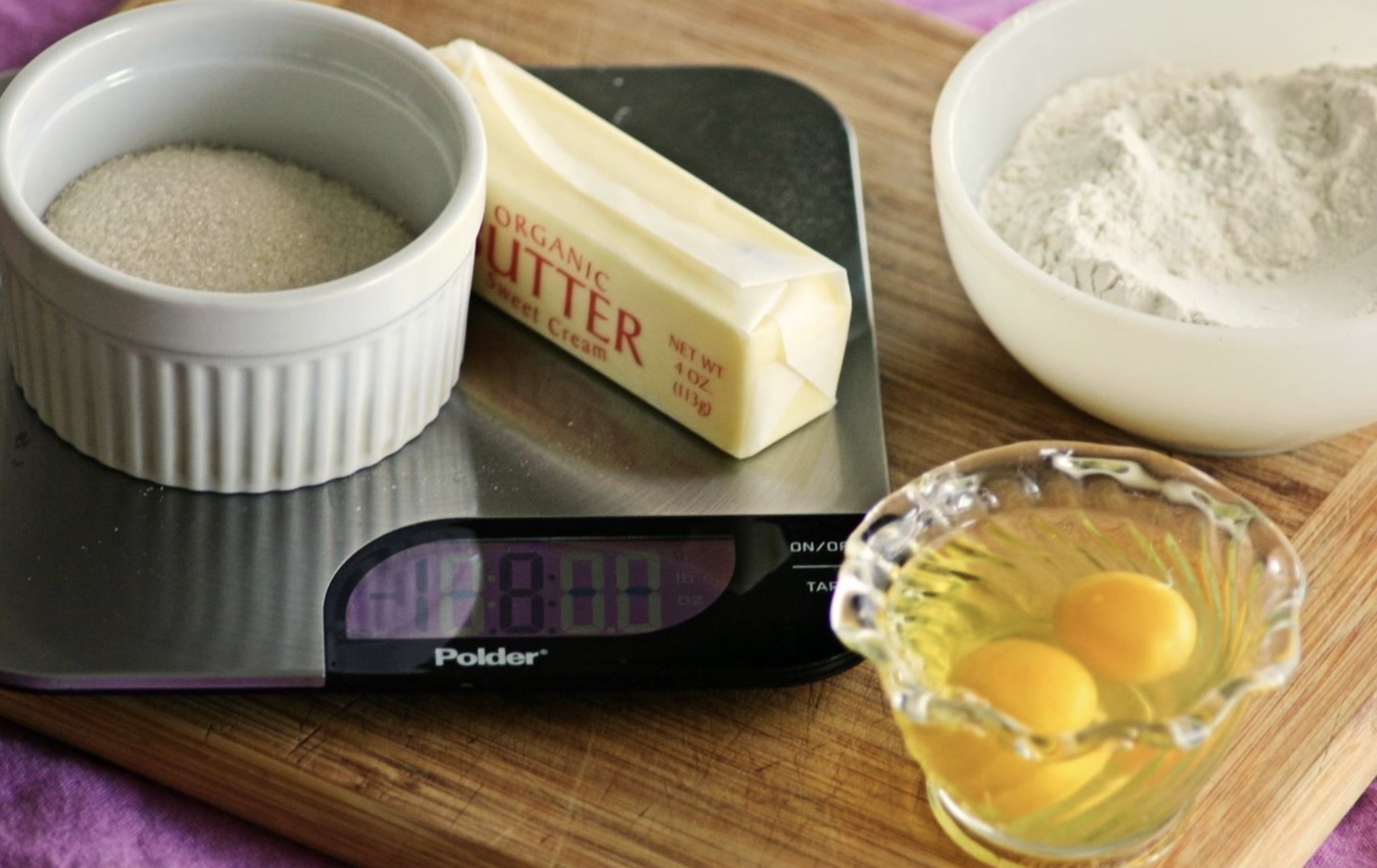 